TÝDENNÍ PLÁN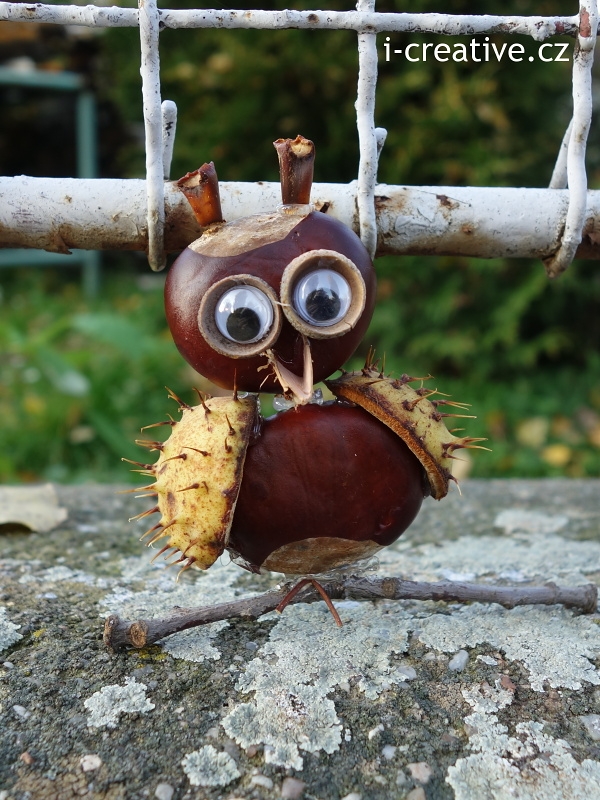 26.9.- 30.9.2022Milí žáci,minulý týden jsme si povídali o podzimu a také jste vytvářeli otisky listů a rostlin. A co nás čeká v tomto týdnu :Budeme si povídat na téma ZVÍŘATA NA PODZIMBudete vyrábět ZVÍŘÁTKA Z KAŠTANŮV pátek 30.9.2022 od 13.30 do 14.30 hodin proběhne SOUTĚŽ V JÍZDĚ NA KOLOBĚŽCEČinnosti odpočinkové :volné kreslení, hry se stavebnicemi, stolní hry, omalovánky, práce s plastelínou, kuchyňka, divadlo, kadeřnictví, autodráha, četba z kniha časopisů dle vlastního výběruHry :Řetěz, Na sochy, Slovní fotbalVýchovy :Výtvarná a pracovní  – ZVÍŘÁTKA Z KAŠTANŮ (kaštany, špejle)tělesná – pohybové hry na školním hřišti i ve školní družiněPříprava :Křížovky a hádankyInformace pro rodiče : V pátek 30.9.2022 od 13.30 do 14.30 hodin proběhne v rámci školní družiny sportovní soutěž v jízdě na koloběžce. Vyzvedávejte si děti po 14.30 hod.                                                   Vaše paní vychovatelky :-)